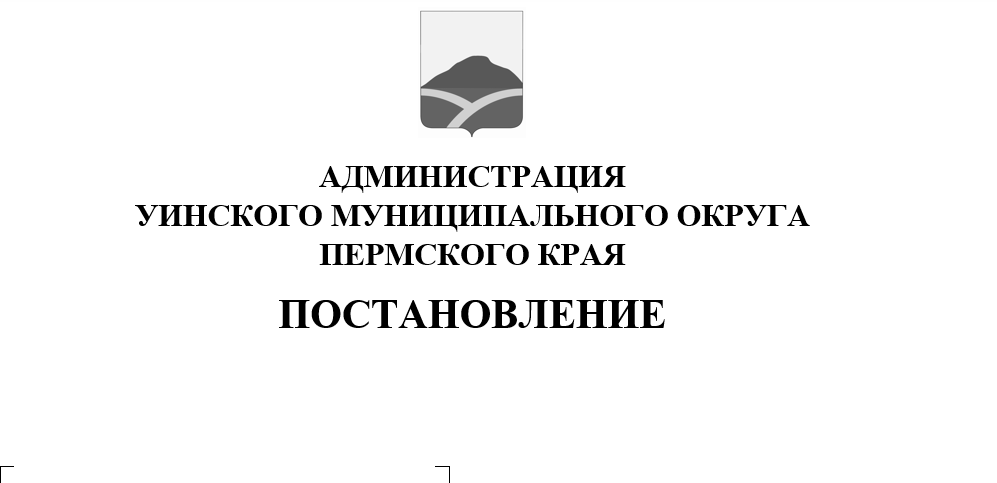 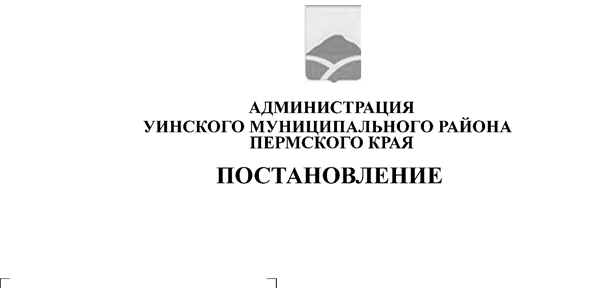 							              25.08.2021   259-01-03-253В соответствии со статьей 179 Бюджетного кодекса Российской Федерации, руководствуясь Федеральным Законом от 06.10.2003 № 131-ФЗ «Об общих принципах организации местного самоуправления в Российской Федерации», постановлением администрации Уинского муниципального округа Пермского края от 05.08.2020 № 259-01-03-346 «Об утверждении порядка разработки, реализации и оценки эффективности муниципальных программ Уинского муниципального округа» администрация Уинского муниципального округа ПОСТАНОВЛЯЕТ:1.Утвердить прилагаемый Перечень муниципальных программ Уинского муниципального округа Пермского края. 2. Признать утратившим силу:- постановление администрации Уинского муниципального округа Пермского края от 25.09.2020 № 259-01-03-409 «Об утверждении Перечня муниципальных программ Уинского муниципального округа Пермского края»;- постановление администрации Уинского муниципального округа Пермского края от 11.12.2020 № 259-01-03-531 «О внесении изменения в Перечень муниципальных программ Уинского муниципального округа Пермского края, утвержденный постановлением администрации Уинского муниципального округа Пермского края от 25.09.2020 № 259-01-03-409».3. Настоящее постановление вступает в силу с момента подписания и применяется к правоотношениям при составлении и исполнении бюджета Уинского муниципального округа Пермского края, начиная с бюджета на 2022 год и плановый период 2023 и 2024 годов, подлежит размещению на официальном сайте администрации Уинского муниципального округа в сети «Интернет». 4. Контроль над исполнением настоящего постановления оставляю за собой.  Глава муниципального округа -глава администрации Уинскогомуниципального округа                                                                                А.Н.Зелёнкин                                                              УТВЕРЖДЕН                                                              постановлением администрации                                                               Уинского муниципального округа                                                               от 25.08.2021 259-01-03-253ПереченьМуниципальных программ Уинского муниципального округа Пермского края№ п/пНаименование муниципальных программОтветственные исполнители1Развитие системы образования в Уинском муниципальном округе Пермского краяНачальник управления образования администрации Уинского муниципального округа2Развитие культуры и молодежной политики в Уинском муниципальном округе Пермского краяНачальник управления культуры, спорта и молодежной политики администрации Уинского муниципального округа3Комплексное развитие сельских территорий Уинского муниципального округа Пермского краяНачальник МКУ «Управление по строительству, ЖКХ и содержанию дорог администрации Уинского муниципального округа»4Управление муниципальным имуществом на территории Уинского муниципального округа Пермского краяНачальник управления имущественных и земельных отношений администрации Уинского муниципального округа5Экономическое развитие Уинского муниципального округа Пермского краяНачальник управления по экономике и сельскому хозяйству администрации Уинского муниципального округа6Управление муниципальными финансами и муниципальным долгом Уинского муниципального округа Пермского краяНачальник финансового управления администрации Уинского муниципального округа7Развитие муниципального управления в Уинском муниципальном округе Пермского краяРуководитель аппарата администрации Уинского муниципального округа8Гармонизация межнациональных и межконфессиональных отношений в Уинском муниципальном округе Пермского краяНачальник управления культуры, спорта и молодежной политики администрации Уинского муниципального округа9Переселение граждан из аварийного жилищного фонда в Уинском муниципальном округе Пермского края Начальник МКУ «Управление по благоустройству Уинского муниципального округа Пермского края»10Обеспечение безопасности жизнедеятельности жителей Уинского муниципального округа Пермского краяНачальник МКУ «Гражданская защита  Уинского муниципального округа Пермского края»11Благоустройство на территории Уинского муниципального округа Пермского краяНачальник МКУ «Управление по благоустройству Уинского муниципального округа Пермского края»12Развитие физической культуры и спорта в Уинском муниципальном округе Пермского краяНачальник управления культуры, спорта и молодежной политики администрации Уинского муниципального округа13Безопасные и качественные дороги Уинского муниципального округа Пермского краяНачальник МКУ «Управление по строительству, ЖКХ и содержанию дорог администрации Уинского муниципального округа»